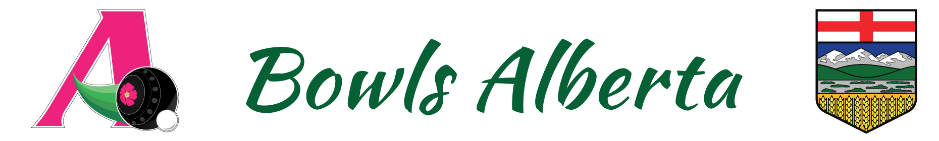 Volunteer Expression of InterestIn anticipation of the AGM in October, Bowls Alberta is looking for volunteers for our Board of Directors. It is important that Board Director candidates understand the responsibilities of being a Board member and have the necessary experience to contribute to board decision-making and oversight.  To that end, the Nominations Committee requests that volunteers interested in a position on the Board fill out the form below. Bowls Alberta’s recruitment practice follows the principals of equity, diversity and inclusion. Date of Application: _____________________________________In what position would you like to volunteer?PresidentVice-presidentSecretaryTreasurerProvincial DirectorProvincial DirectorProvincial DirectorSouthern RepresentativeHelp us get to know you by answering the questions below.Thank you for completing this Expression of Interest and for your interest in volunteering with Bowls Alberta.Volunteer Contact InformationVolunteer Contact InformationNameStreet AddressCity/Postal CodeHome/Work PhoneCell PhoneE-mail AddressWhy are you interested in serving on the Board of Directors?What volunteer work have you done in the past?Areas of expertise/contributions you feel you can make to Bowls Alberta.